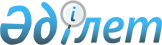 О внесении изменений и дополнений в решение Ерейментауского районного маслихата от 19 декабря 2008 года № 4С-12/3-08 "О бюджете района на 2009 год"
					
			Утративший силу
			
			
		
					Решение Ерейментауского районного маслихата Акмолинской области от 28 апреля 2009 года № 4С-17/2-09. Зарегистрировано Управлением юстиции Ерейментауского района Акмолинской области 8 мая 2009 года № 1-9-120. Утратило силу - решением Ерейментауского районного маслихата Акмолинской области от 19 апреля 2010 года № 4С-25/11-10

       Сноска. Утратило силу - решением Ерейментауского районного маслихата Акмолинской области от 19.04.2010 № 4С-25/11-10      В соответствии с подпунктом 1) пункта 1 статьи 6 Закона Республики Казахстан от 23 января 2001 года «О местном государственном управлении и самоуправлении в Республике Казахстан» и  статьей 106 Бюджетного кодекса Республики Казахстан от 4 декабря 2008 года, Ерейментауский районный маслихат РЕШИЛ:



      1. Внести в решение Ерейментауского районного маслихата от 19 декабря 2008 года № 4С-12/3-08 «О бюджете района на 2009 год» (зарегистрировано в Реестре государственной регистрации нормативных правовых актов № 1-9-109 от 6 января 2009 года, опубликовано на государственном языке 9 января 2009 года № 2-3 в районной газете «Ереймен», на русском языке 9 января 2009 года № 2-3 в районной газете «Ерейментау», с изменениями и дополнениями, решение Ерейментауского районного маслихата от 3 марта 2009 года № 4С-14/2-09, зарегистрировано в Реестре государственной регистрации нормативных правовых актов № 1-9-114 от 17 марта 2009 года, опубликовано на государственном языке 21 марта 2009 года № 33-34 в районной газете «Ереймен», на русском языке 21 марта 2009 года № 33-34 в районной газете «Ерейментау, решение Ерейментауского районного маслихата от 7 апреля 2009 года № 4-С-15/2-09, зарегистрировано в Реестре государственной регистрации нормативных правовых актов № 1-9-118 от 17 апреля 2009 года, опубликовано на государственном языке 18 апреля 2009 года № 43-44 в районной газете «Ереймен», на русском языке 18 апреля 2009 года № 43-44 в районной газете «Ерейментау») следующие изменения и дополнения:

      Сноска. Пункт 1 с изменениями, внесенными решением Ерейментауского районного маслихата Акмолинской области от 24.07.2009 № 4С-18/11-09;



      1) В пункте 1:

      в подпункте 1:

      цифры «1 923 649,6» заменить на цифры «2 009 258,6»;

      цифры «1 523 675,6» заменить на цифры «1 609 284,6»;

      в подпункте 2:

      цифры «1 893 940,4» заменить на цифры «1 979 549,4»;



      2) В пункте 4:

      цифры «344 727» заменить на цифры «381 527»;

      цифры «78 728» заменить на цифры «115 528»;

      после строки «43 663 тысяч тенге – на содержание вновь вводимых объектов образования» дополнить строкой следующего содержания: «36 800 тысяч тенге – на капитальный ремонт Павловской СШ села Павловка»;



      3) В пункте 5:

      цифры «13 098» заменить на цифры «30 427»;

      цифры «7 832» заменить на цифры «7 904»;

      цифры «1 346» заменить на цифры «1 373»;

      после строки «1 373 тысячи тенге – на выплату государственной адресной социальной помощи» дополнить строками следующего содержания:

      «6 300 тысяч тенге – на расширение программ молодежной практики»;

      «14 850 тысяч тенге – на создание социальных рабочих мест»;



      4)Дополнить пунктом 7-1 следующего содержания:

      «7-1. Учесть, что в бюджете района на 2009 год предусмотрены целевые трансферты из республиканского бюджета в сумме 21 700 тысяч тенге на текущий ремонт автомобильных дорог местной сети»;



      5) В пункте 8:

      цифры «181 547,6» заменить на цифры «187 407,6»;

      дополнить подпунктом 1-1) следующего содержания:

      «1-1) целевые текущие трансферты в сумме 5 860 тысяч тенге – на капитальный ремонт здания, кровли Дома культуры села Селетинское».



      2. Приложения 1 и 3 к решению Ерейментауского районного маслихата от 19 декабря 2008 года № 4С-12/3-08 «О бюджете района на 2009 год» (зарегистрировано в Региональном Реестре государственной регистрации нормативных правовых актов № 1-9-109 от 6 января 2009 года, опубликовано на государственном языке 9 января 2009 года № 2-3 в районной газете «Ереймен», на русском языке 9 января 2009 года № 2-3 в районной газете «Ерейментау») изложить в новой редакции, согласно Приложениям 1 и 3 к настоящему решению.



      3. Настоящее решение вступает в силу со дня государственной регистрации в Управлении юстиции Ерейментауского района и вводится в действие с 1 января 2009 года.

      Сноска. Пункт 3 с изменениями, внесенными решением Ерейментауского районного маслихата Акмолинской области от 24.07.2009 № 4С-18/11-09;



      4. Контроль за исполнением настоящего решения возложить на постоянную комиссию Ерейментауского районного маслихата по вопросам бюджета, финансов, социально-экономического развития, экологии и работы с ветеранами.      Председатель сессии

      районного маслихата                        Б. Молдажанова      Секретарь Ерейментауского

      районного маслихата                        К. Махметов      СОГЛАСОВАНО:      Аким Ерейментауского

      района                                     Е.Н.Аскерович      Начальник ГУ «Отдел экономики

      и бюджетного планирования

      Ерейментауского района»                    К.К.Жумабекович

Приложение 1

утверждено решением

Ерейментауского районного маслихата

от 28 апреля 2009 года № 4С-17/2-09

Приложение 3

утверждено решением

Ерейментауского районного маслихата

от 28 апреля 2009 года № 4С-17/2-09Затраты по бюджетным программам аппаратов акима города

Ерейментау и сельских округов района на 2009 год
					© 2012. РГП на ПХВ «Институт законодательства и правовой информации Республики Казахстан» Министерства юстиции Республики Казахстан
				категориякатегориякатегориякатегорияутвержд.

бюджет

(тыс.

тенге)классклассклассутвержд.

бюджет

(тыс.

тенге)подклассподклассутвержд.

бюджет

(тыс.

тенге)наименованиеутвержд.

бюджет

(тыс.

тенге)123451. ДОХОДЫ2009258,61НАЛОГОВЫЕ ПОСТУПЛЕНИЯ3770301Подоходный налог115342Индивидуальный подоходный налог115343Социальный налог1679791Социальный налог1679794Налоги на собственность1804201Налоги на имущество1357863Земельный налог316704Налог на транспортные средства108395Единый земельный налог21255Внутренние налоги на товары, работы12058и услуги2Акцизы10163Поступления за использование природ-ных и других ресурсов89074Сборы за ведение предпринимательскойи профессиональной деятельности21358Обязательные платежи,взимаемые за совершение юридически значимых действии  и (или) выдачу документов уполномоченными на то государственными органами или должностными лицами50391Государственная пошлина50392НЕНАЛОГОВЫЕ ПОСТУПЛЕНИЯ86441Доходы от государственной собственности2765Доходы от аренды имущества, находя-276щегося в государственой собственности4Штрафы,пени,санкции,взыскания, налагаемые государственными чреждениями, финансируемые из  государственного бюджета, а также содержащимися и финансируемыми из бюджета (сметы расходов)  Национального банка Республики Казахстан64211Штрафы,пени,санкции,взыскания, нала-6421гаемые госучреждениями, финансируемые изиз госбюджета, а также содержащимисяи финансируемыми из бюджета (сметырасходов) Национального банкаРеспублики Казахстан,за исключением поступлений от организаций нефтяного сектора6Прочие неналоговые поступления19471Прочие неналоговые поступления19473ПОСТУПЛЕНИЯ ОТ ПРОДАЖИ14300ОСНОВНОГО КАПИТАЛА3Продажа земли и нематериальных активов143004ПОСТУПЛЕНИЯ ТРАНСФЕРТОВ1609284,62Трансферты из вышестоящих органов государственного управления1609284,62Трансферты из областного бюджета1609284,6Функциональная группаФункциональная группаФункциональная группаФункциональная группаФункциональная группаПодфункцияПодфункцияПодфункцияПодфункцияУчреждениеУчреждениеУчреждениеПрограммаПрограммаНаименование123456П Затраты1979549,41Государственные услуги общего характера1316321Представительные, исполнительные и другие органы, выполняющие общие функции государственного управления113167112Аппарат маслихата района(города областного значения)97461Обеспечение деятельности маслихата(города областного значения)9746122Аппарат акима района (города областного значения)314561Обеспечение деятельности акима  района (города областного значения)31456123Аппарат акима района в городе, города районного значения, поселка, аула ( села) аульного ( сельского ) округа719651Функционирование аппарата акима района  в городе, города районного значения, поселка, аула/села, аульного /сельского/округа719652Финансовая деятельность10511452Отдел финансов района(города областного значения)105111Обеспечение деятельности  отдела финансов85473Проведение оценки имущества в целях налогообложения3274Организация работы по выдаче разовых талонов и обеспечение полноты сбора сумм от реализации разовых талонов38011Учет, хранение,оценка и реализация имущества, поступившего в коммунальную собственность12575Планирование и статистическая деятельность7954453Отдел экономики и бюджетного планирования района(города областного значения)79541Обеспечение деятельности отдела экономики и бюджетного планирования79542Оборона10611Военные нужды1061122Аппарат акима района(города областного значения)10615Мероприятия в рамках исполнения всеобщей воинской обязанности10613Общественный порядок, безопасность, правовая, судебная, угодовно-исполнительная деятельность8031Правоохранительная деятельность803458Отдел жилищно-коммунального хозяйства, пассажирского транспорта и автомобильных дорог района(города областного значения)80321Обеспечение безопасности дорожного движения в населенных пунктах8034Образование12758761Дошкольное воспитание и обучение19591464Отдел образования района(города областного значения)195919Обеспечение деятельности организаций дошкольного вопитания и обучения195912Начальное, основное среднее и общее среднее образование929731123Аппарат акима района в городе, городе районного значения, поселка, аула (села),аульного  (сельского ) округа14215Организация бесплатного подвоза учащихся до школы и обратно в аульной (сельской) местности1421464Отдел образования района(города областного значения)9283103Общеобразовательное обучение8712256Дополнительное образование для детей и юношества3165810Внедрение новых технологии обучения в государственной системе образования за счет целевых трансфертов из республиканского бюджета254279Прочие услуги в области образования326553,6464Отдел образования района(города областного значения)594901Обеспечение деятельности отдела образования67654Информация системы образования в государственных  учреждениях(города областного значения)43225Приобретение и доставка учебников учебно-методических комплексов для государственных учреждений образования района(города областного значения)1160311Капитальный, текущий ремонт объектов образования в рамках  реализации стратегии региональной занятости и переподготовки кадров36800467Отдел строительства района(города областного значения)267063,637Строительство и реконструкция обьектов образования267063,66Социальное помощь и социальное обеспечение946232Социальная помощь80722451Отдел занятости и социальных программ(города областного значения)807222Программа занятости352915Государственная адресная социальная помощь46266Жилищная помощь35707Социальная помощь отдельным категориям нуждающихся граждан по решениям местных представительных органов535910Материальное обеспечение детей-инвалидов, воспитывающихся и обучающихся на дому83714Оказание социальной помощи нуждающимся гражданам на дому630616Государственные пособия на детей до 18 лет1967217Обеспечение нуждающихся инвалидов обьязательными гигиеническими средствами и предоставление услуг специалистами жестового языка, индивидуальными помощниками в соответствии с индивидуальной программой реабилитации инвалида50619Прочие услуги в области социальной помощи и социального обеспечения13901451Отдел занятости и социальных программ(города областного значения)139011Обеспечение деятельности отдела занятости и социальных программ1360511Оплата услуг по зачислению, выплате и доставке пособий и других социальных выплат2967Жилищно-коммунальное хозяйство263944,61Жилищное хозяйство163494458Отдел жилищно-коммунального хозяйства, пассажирского транспорта и автомобильных дорог района(города областного значения)404Обеспечение жильем отдельных категорий граждан40467Отдел строительства района(города областного значения)1634543Строительство и (или) приобретение жилья государственного коммунального жилищного фонда1250004Развитие и обустройство и ( или) приобретение инженерно-коммуникационной инфраструктуры384542Коммунальное хозяйство91475,6123Аппарат акима района в городе, города районного значения, поселка, аула (села), аульного (сельского) округа24814Аппарат акима района в городе, города районного значения, поселка, аула (села), аульного (сельского) округа248467Отдел строительства района(города областного значения)91227,65Развитие коммунального хозяйства900636Развитие системы водоснабжения1164,63Благоустройство населенных пунктов8975123Аппарат акима района в городе, города районного значения ,поселка ,аула, аульного округа89758Освещение улиц населенных пунктов21669Обеспечение санитарии населенных пунктов389010Содержание мест захоронений и погребение безродных65211Благоустройство и озеленение населенных пунктов22678Культура, спорт, туризм и информационное пространство1435061Деятельность в области культуры104503455Отдел культуры и развития языков района(города областного значения)365863Поддержка культурно - досуговой работы36586467Отдел строительства района(города областного значения)6791711Развитие объектов культуры679172Спорт2178465Отдел физической культуры и спорта района(города областного значения)21786Проведения спортивных соревнований на районном уровне217803Информационное пространство20024455Отдел культуры и развития языков района(города областного значения)164546Функционирование районных библиотек161407Развитие государственного языка и других языков народов Казахстана314456Отдел внутренней политики района(города областного значения)35702Проведение государственной информационной политики через средства массовой информации35709Прочие услуги по организации культуры, спорта, туризма и информационного пространства16801455Отдел культуры и развития языков района(города областного значения)100371Обеспечение деятельности  отдела культуры и развития языков41774Капитальный, текущий ремонт объектов культуры в рамках  реализации стратегии  региональной занятости и переподготовки кадров5860456Отдел внутренней политики района(города областного значения)40431Обеспечение деятельности отдела внутренней политики30433Реализация региональных программ в сфере молодежной политики1000465Отдел физической культуры и спорта района(города областного значения)27211Обеспечение деятельности отдела спорта272110Сельское, водное, лесное, рыбное хозяйство особо охраняемые природные территории, охрана окружающей среды и животного мира, земельные отношения206121Прочие услуги в области сельского, водного, лесного, рыбного хозяйства , охраны окружающей среды и земельных отношений12249462Отдел сельского хозяйства района(города областного значения)122491Обеспечение деятельности отдела сельского хозяйства832999Реализация мер социальной поддержки специалистов социальной сферы сельских населенных пунктов за счет целевого трансферта из республиканского бюжета39202Водное хозяйство1720467Отдел строительства района172012Развитие системы водоснабжения17206Земельные отношения6643463Отдел земельных отношении района(города областного значения)66431Обеспечение деятельности земельных отношении36436Землеустройство, проводимое при установлении границ городов районного значения, районов в городе, поселков,аулов, аульных(сельских ) округов300011Промышленность, архитектура, градостроительная и строительная деятельность61742Архитектурная, градостроительная и строительная деятельность6174467Отдел строительства района31521Обеспечение деятельности отдела строительства района3152468Отдел архитектуры и градостроительства района30221Обеспечение деятельности отдела архитектуры и градостроительства района302212Транспорт и коммуникация286401Автомобильный транспорт6940123Аппарат акима района в городе, города районного значения, поселка, аула (села), аульного (сельского) округа694013Обеспечение функционирование автомобильных дорог городах районного значения поселках, аулах (селах), аульных (сельских) округах69409Прочие услуги в сфере транспорта и коммуникаций21700123Аппарат акима района в городе, города районного значения, поселка, аула (села), аульного (сельского) округа2170020Ремонт и содержание автомобильных дорог населенных пунктов в рамках реализации стратегии региональной занятости и переподготовки кадров2170013Прочие110703Поддержка предпринимательской деятельности и защита конкуренции3538469Отдел предпринимательства района35381Обеспечение деятельности предпринимательства35389Прочие7532458Отдел жилищно-коммунального хозяйства, пассажирского транспорта и автомобильных дорог40071Обеспечение деятельности отдела жилищно-коммунального хозяйства, пассажирского транспорта и автомобильных дорог4007452Отдел финансов района352512Резерв местного исполнительного органа района /города областного значения3525453Отдел экономики и бюджетного планирования района03Разработка технико-экономического обоснования местных бюджетных инвестиционных проектов(программ) и проведение его экспертизы015Трансферты1608,21Трансферты1608,2452Отдел  финансов района1608,26Возврат целевых трансфертов1608,2III.Чистое бюджетное кредитование0Бюджетные кредиты0Погашение бюджетных кредитов0IV. Сальдо по операциям с финансовыми активами33707Приобретение финансовых активов3370713Прочие337079Прочие33707452Отдел финансов района3370714Формирование или увеличение уставного капитала юридических лиц33707V. Дефицит (профицит) бюджета-3997,8VI. Финансирование дефицита (использование профицита бюджета)3997,8НаименованиеСуммаФункциональная группаФункциональная группаФункциональная группаФункциональная группаФункциональная группаСуммаФункциональная подгруппаФункциональная подгруппаФункциональная подгруппаФункциональная подгруппаСуммаАдминистратор бюджетных программАдминистратор бюджетных программАдминистратор бюджетных программСуммаПрограммаПрограммаСумма123467ЗАТРАТЫ4Образование14212Начальное общее, основное общее, среднее общее образование1421123Аппарат акима района в городе, городе районного значения, поселка, аула (села),аульного (сельского ) округа14215Организация бесплатного подвоза учащихся до школы и обратно в аульной (сельской) местности1421Аппарат акима города Ерейментау500Аппарат акима Тайбайского аульного округа261Аппарат акима Новодолинского сельского округа160Аппарат акима Павловского сельского округа312Аппарат акима Койтасского сельского округа1887Жилищно-коммунальное хозяйство92232Коммунальное хозяйство248123Аппарат акима района в городе, города районного значения, поселка, аула (села), аульного (сельского) округа24814Организация водоснабжения населенных пунктов248Аппарат акима Тургайского сельского округа2483Благоустройство населенных пунктов8975123Аппарат акима района в городе, города районного значения ,поселка ,аула, аульного округа89758Освещение улиц населенных пунктов2166Аппарат акима города Ерейментау21669Обеспечение санитарии населенных пунктов3890Аппарат акима города Ерейментау389010Содержание мест захоронений и погребение безродных652Аппарат акима города Ерейментау106Аппарат акима а.Олжабай батыра24Аппарат акима с.Бозтал24Аппарат акима Бестогайского сельского округа45Аппарат акима Тайбайского аульного округа45Аппарат акима Куншалганского сельского округа45Аппарат акима Новомарковского сельского округа45Аппарат акима Новодолинского сельского округа45Аппарат акима Павловского сельского округа45Аппарат акима Тургайского сельского округа45Аппарат акима Улентинского сельского округа45Аппарат акима с. Селетинское24Аппарат акима с. Изобильное24Аппарат акима Койтасского сельского округа45Аппарат акима Акмырзинского сельского округа4511Благоустройство и озеленение населенных пунктов2267Аппарат акима города Ерейментау226712Транспорт и коммуникации286401Автомобильный транспорт6940123Аппарат акима района в городе, города районного значения, поселка, аула (села), аульного (сельского) округа694013Обеспечение функционирование автомобильных дорог городах районного значения поселках, аулах (селах), аульных (сельских) округах6940Аппарат акима города Ерейментау6040Аппарат акима с.Бозтал100Аппарат акима Куншалганского сельского округа100Аппарат акима Павловского сельского округа150Аппарат акима Улентинского сельского округа150Аппарат акима с. Изобильное100Аппарат акима Койтасского сельского округа100Аппарат акима Акмырзинского сельского округа150Аппарат акима Бестогайского сельского округа509Прочие услуги в сфере транспорта и коммуникаций21700123Аппарат акима района в городе, города районного значения, поселка, аула (села), аульного (сельского) округа2170020Ремонт и содержание дорог населенных пунктов в рамках реализации стратегии региональной занятости и переподготовки кадров21700Аппарат акима города Ерейментау21700